Муниципальное бюджетное общеобразовательное учреждение«СРЕДНЯЯ ОБЩЕОБРАЗОВАТЕЛЬНАЯ ШКОЛА №27с углубленным изучением предметов эстетической направленности»-------------------------------------------------------------------------------------------------------------------------------170028 город Тверь, Московский район, ул. Орджоникидзе, 39; тел.№ (4822) – 43-09-53ПАСПОРТРАЗВИВАЮЩЕЙПРЕДМЕТНО-ПРОСТРАНСТВЕННОЙСПОРТИВНОГО ЗАЛА__________________________________________Описание кабинетаДля успешной деятельности инструктора физической культуры в образовании важно обеспечить его оборудованием и адекватно организовать рабочее пространство. Эффективность функционирования физкультурного зала  детского сада  базируется на соответствующем современным требованиям методическом и организационном обеспечении, а также подкрепляется необходимым техническим оснащением и оборудованием. Физкультурный зал располагаются на третьем   этаже детского сада. Цвет стен, пола,  подобран по принципу использования спокойных и нейтральных тонов, не вызывающих дополнительного возбуждения и раздражения. Оборудование установлена в контексте общей композиции. Освещение в кабинете соответствует нормам СанПИНа.        С учетом задач работы инструктора помещение территориально включает несколько  зон, которые имеют специфическое назначение и соответствующее оснащение.Рабочая зона: письменный стол, шкафы  для хранения методических материалов, спортивный инвентарь для физ.занятий.Зона физ.заняий:физ.зал, гимнастическая стенка, маты, кубы, баскетбольные кольца, гимнастические скамейки, обручи, фитболы, тренажеры.2.  Описание использования физкультурного зала. Образовательная область физическая культура направлена на:Развитие физ.качеств (сила, скорость, гибкость, выносливость, координация)Накопление т обогащение двигательного опыта (овладения основными движениями)Формирование потребности в двигательной активности и физ. совершенствовании. Обеспечение безопасности и развивающего характера образовательной среды.Мониторинг образовательного процесса.Проектирование  - развивающие мероприятия, разработка и проведение групповых и индивидуальных занятий направленных на сохранение и укрепления здоровья.ИНСТРУКЦИЯ  ПО  ОХРАНЕ  ТРУДАпри обучении детей основным видам движений в спортивном залеИнструкция разработана на основе СанПиН 2.4.1.2660-10, и ИОТ-43-2002, которая устанавливает основные требования по технике безопасности при проведении занятий в спортивном зале и является обязательной для использования всеми сотрудниками ДОУ.1. Общие требования безопасности1.1. К занятиям физическими упражнениями допускаются дети прошедшие медицинский осмотр и не имеющие противопоказаний по состоянию здоровья.1.2. Воспитанники должны соблюдать правила использования физкультурного оборудования, установленные режимы занятий и отдыха.1.4. При проведении занятий  физическими упражнениями возможно воздействие на воспитанников, следующих опасных факторов:- травма при использовании неисправного, непрочно установленного и не закрепленного спортивного оборудования и инвентаря;- травмы при нарушении правил использования спортивного оборудования и инвентаря;- нарушение остроты зрения при недостаточном освещении спортивного зала;- травмы при падении детей во время проведения подвижных игр и упражнений;- получение повреждений и заболеваний в случае перетаскивания воспитанниками тяжелого спортивного оборудования;- поражение электрическим током при использовании неисправных электрических звуковоспроизводящих музыкальных аппаратов.- травмы при неправильном определении оптимального объема физической нагрузки, а также при нарушениях установленных режимов занятий и отдыха. Для реализации индивидуально-дифференцированного подхода следует распределить детей на две подгруппы, учитывая три основных критерия: состояние здоровья, уровень физической подготовленности, уровень двигательной активности. Первую подгруппу составляют практически здоровые дети, имеющие средний и высокий уровень двигательной активности и хорошую физическую подготовленность. Во вторую подгруппу включают детей второй и третьей групп здоровья и с низким уровнем двигательной активности и слабой физической подготовленности. 1.5. Занятия в спортивном зале необходимо проводить в спортивной одежде и спортивной обуви с нескользкой подошвой.1.6.  Во время занятий воспитанники должны соблюдать правила ношения спортивной одежды и спортивной обуви, правила личной гигиены. 1.7. В спортивном зале должен быть вывешен комнатный термометр для контроля температурного режима.  1.8. Спортивный зал должен быть оснащен аптечкой, укомплектованной необходимыми медикаментами и перевязочными средствами для оказания первой помощи при травмах.1.9. Руководитель физического воспитания, воспитатель и воспитанники должны соблюдать правила пожарной безопасности, знать места расположения первичных средств пожаротушения. Спортивный зал должен быть оснащен огнетушителем, автоматической системой пожаротушения и приточно-вытяжной вентиляцией.1.10. Спортивное оборудование должно быть обеспечено инструкцией по безопасности проведения занятий.1.11. О каждом несчастном случае с воспитанниками воспитатель или руководитель физического воспитания  или очевидец несчастного случая обязан немедленно сообщить администрации и принять меры по оказанию первой помощи пострадавшему.1.12. Лица, допустившие невыполнение или нарушение инструкции по охране труда, привлекаются к дисциплинарной ответственности в соответствии с правилами внутреннего трудового распорядка и при необходимости, подвергаются внеочередной проверке знаний норм и правил охраны труда.2. Требования безопасности перед началом образовательной деятельности по физической культуре2.1. Включить полностью освещение и убедиться в исправной работе светильников. Наименьшая освещенность должна быть: не менее 200 лк (13 вт/кв.м.) при люминесцентных лампах не менее 100 лк (32 вт/кв.м.) при лампах накаливания.  2.2. Тщательно проверить санитарное состояние спортивного зала.2.3. Перед занятием проветрить спортивный зал, открыв окна или фрамуги и двери. Окна в открытом положении фиксировать крючками, а фрамуги должны иметь ограничители. Проветривание закончить за 30 мин. до прихода детей.  2.4. Проверить исправность и надежность установки спортивного оборудования и инвентаря. 2.5. При использовании на занятиях электрических звуковоспроизводящих музыкальных аппаратов убедитесь в их исправности и целостности подводящих кабелей и электровилок.2.6. Во избежание падения детей убедится в том, что ковры и дорожки надежно прикреплены к полу.2.7. Спортивный инвентарь должен размещаться так, чтобы избежать его падений на воспитанников.2.8. Протереть насухо спортивный инвентарь необходимый для данного занятия.2.9. Провести целевой инструктаж воспитанников по безопасным приемам проведения занятий физическими упражнениями в физкультурном зале.2.10. Надеть спортивную одежду и спортивную обувь с нескользкой подошвой.3. Требования безопасности во время образовательной деятельности по физической культуре3.1. Все занятия по обучению детей основным видам движений должны составляться согласно педагогическим принципам и по своему содержанию должны соответствовать возрастным особенностям занимающихся, их физической подготовленности, уровню здоровья.3.2. Структура занятий должна соответствовать современным требованиям построения и проведения учебно-оздоровительных занятий по физической культуре для детей дошкольного возраста. За основу построения занятия  принято деление его на три части: подготовительную, основную, заключительную. Наличие этих частей и расположение их только в этой последовательности обеспечивается биологическими закономерностями функционирования организма, определяющими его работоспособность и логикой развертывания учебно-воспитательного процесса в двигательной деятельности.  3.3. Не выполнять упражнения на неисправном оборудовании и с поломанным инвентарем.3.4. Соблюдать дисциплину и порядок, следить за тем, чтобы дети выполняли все указания руководителя по физическому воспитанию или воспитателя. 3.5. Начинать выполнение упражнений и заканчивать их только по команде воспитателя или руководителя физическим воспитанием.3.6. Не разрешать детям самовольно покидать место проведения занятия. 3.7. Не оставлять детей одних в спортивном зале.3.8. Во время занятия выбирать место так, чтобы все дети были видны.3.9. При ходьбе и беге в колонне по одному соблюдать дистанцию в два шага.3.10. Убрать с дороги все предметы мешающие идти, бежать.3.11. При выполнении упражнений потоком соблюдать достаточный интервал между детьми, чтобы не было столкновений.3.12. При групповом старте на короткие дистанции бежать только по своей дорожке.3.13. Во избежание столкновений у детей младшей, средней группы исключить при беге резко «стопорящую» остановку.3.14. При выполнении прыжков и соскоков со спортивных снарядов приземляться мягко, пружинисто приседая. В местах соскоков со снарядов положить гимнастические маты так, чтобы их поверхность была ровной.3.15. Прыгать только в спортивной обуви.3.16. страховать ребенка вместе приземления.3.17. Веревку для прыжков в высоту не привязывать к стойкам, а класть на штырьки в стойках.3.18. При прыжках в длину с места, с продвижением вперед на одной, двух ногах давать указание прыгать «мягко», «тихо» на носках.3.19. Не разрешать детям спрыгивать с большой высоты.3.20. При выполнении упражнений по метанию посмотреть, нет ли детей в секторе метания.3.21. Упражнения по метанию выполнять только по сигналу воспитателя или руководителя по физическому воспитанию.3.22. Не оставлять без присмотра спортивный инвентарь.3.23. Не стоять справа от метающего, не находиться в зоне броска, не ходить за снарядами для метания без разрешения руководителя по физическому воспитанию или воспитателя.3.24. Не подавать снаряд для метания друг другу броском.3.25. При выполнении упражнений в равновесии, на гимнастической скамейке, напомнить детям правила поведения на спортивном снаряде (не толкаться, не подгонять друг друга, не обгонять, если теряешь равновесие, не держись за товарища, а сойди со снаряда). 3.26. В место спрыгивания ребенка постелить мат. Страховать ребенка при необходимости, продвигаясь вдоль скамейки.3.27. Чтобы не получить челюстно-лицевую травму, при ползании по гимнастической скамейке следить за постановкой рук (обхватить ее с боку так, чтобы большой палец был сверху, а остальные пальцы под скамейкой). Правильно принимать и.п. (сначала поставить руки на скамейку, затем ноги) и сходить со снаряда после выполнения упражнений (сначала поставить ноги на пол, затем выпрямиться). 3.28. При лазании по шведской стенке обязательно страховать детей от падения, не разрешать им самостоятельно подниматься на высоту. 3.29. При лазании не провисать, не висеть на одной руке, лазать не пропуская реек, не спрыгивать с высоты, руки отпускать тогда, когда обе ноги будут стоять на полу.3.30. Вдоль шведской стенки расстелить маты, встать справа от ребенка, оказывая помощь при необходимости, следить за правильным хватом рук, постановкой стопы на рейку.3.31. Обучить детей старшего дошкольного возраста страховке.3.32. При лазании по веревочной лестнице см. выше п. 3.28, 3.29, 3.30. 3.33. Если у ребенка запутались ноги в веревочной лестнице, у него устали руки, он должен немедленно сказать об этом руководителю по физическому воспитанию или воспитателю.3.34. При работе с гимнастическими палками соблюдать дистанцию при выполнении упражнений, палками не драться, не махать, держать их в двух руках внизу или на плече как «ружье» (палку поставить на ладонь правой руки опущенной вниз, левой рукой прижать к правому плечу) при объяснении задания или перестроения. 4. Требования безопасности в аварийных ситуациях в ходе образовательной деятельности по физической культуре4.1. При возникновении неисправности в работе спортивного оборудования или его поломке, прекратить занятие. Упражнение продолжать только после устранения неисправности. 4.2. При получении воспитанником травмы немедленно сообщить об этом руководителю учреждения, оказать первую помощь пострадавшему. При необходимости отправить его в ближайшее лечебное учреждение.4.3. При плохом самочувствии прекратить занятие и сообщить об этом воспитателю группы.4.4. При возникновении пожара немедленно эвакуировать воспитанников из спортивного зала, сообщить о пожаре в ближайшую пожарную часть и приступить к тушению пожара с помощью первичных средств пожаротушения.5. Требования безопасности по окончании образовательной деятельности по физической культуре5.1. Снять спортивную одежду, обувь и тщательно вымыть лицо и руки с мылом.5.2. Привести в исходное положение все физкультурное оборудование, проверить его исправность.5.3. Проветрить спортивный зал и по возможности провести влажную уборку.5.4. Проверить противопожарное состояние спортивного зала: выключить свет и электрические звуковоспроизводящие аппараты. 3. График работыспортивного зала 2019-2020учебный год.4. Учебно-методическая литература.Э.Я Степаненкова «Физическое воспитание в детском саду» (программа и методические рекомендации для занятий с детьми 2-7 лет) М., Мозаика-Синтез, 2016г.Л.И. Пензулаева «Физическая культура в детском саду вторая младшая группа» М., Мозаика – Синтез, 2016г.Л.И. Пензулаева «Физическая культура в детском саду старшая группа» М., Мозаика – Синтез, 2016г.Л.И. Пензулаева «Физическая культура в детском саду подготовительная к школе  группа» М., Мозаика – Синтез, 2016г.Л.Г. Голубева «Гимнастика и массаж для самых маленьких» М., Мозаика – Синтез, 2015 г.И.А. Аверина «Физкультурные минутки и динамические паузы в ДОУ»  М., Айрис-пресс, 2015 г.Т.Е. Хараченко «Утренняя гимнастика в детском саду» (упражнения для детей 3-5 лет) М.,”Мозаика-Синтез”, 2016г.Т.Е. Хараченко «Утренняя гимнастика в детском саду» (упражнения для детей 5-7 лет) М.,”Мозаика-Синтез”, 2016г.И.М. Новикова «Формирование представлений о здоровом образе жизни дошкольников» М., Мозаика-Синтез, 2015 г.Л.В. Кочеткова «Оздоровление детей в условиях детского сада» М., Сфера, 2015 г.М.Н. Кузнецова «Оздоровление детей в детском саду» М., Айрис-пресс, 2015 г.М.Ю. Картушина «Праздники здоровья для детей 3-4 лет. Сценарии для ДОУ»  М., ТЦ Сфера, 2015 г.М.Ю. Картушина «Праздники здоровья для детей 4-5 лет. Сценарии для ДОУ»  М., ТЦ Сфера, 2015 г.М.Ю. Картушина «Праздники здоровья для детей 6-7 лет. Сценарии для ДОУ»  М., ТЦ Сфера, 2015 г.5. Перечень основного оборудования5.1
5.25.3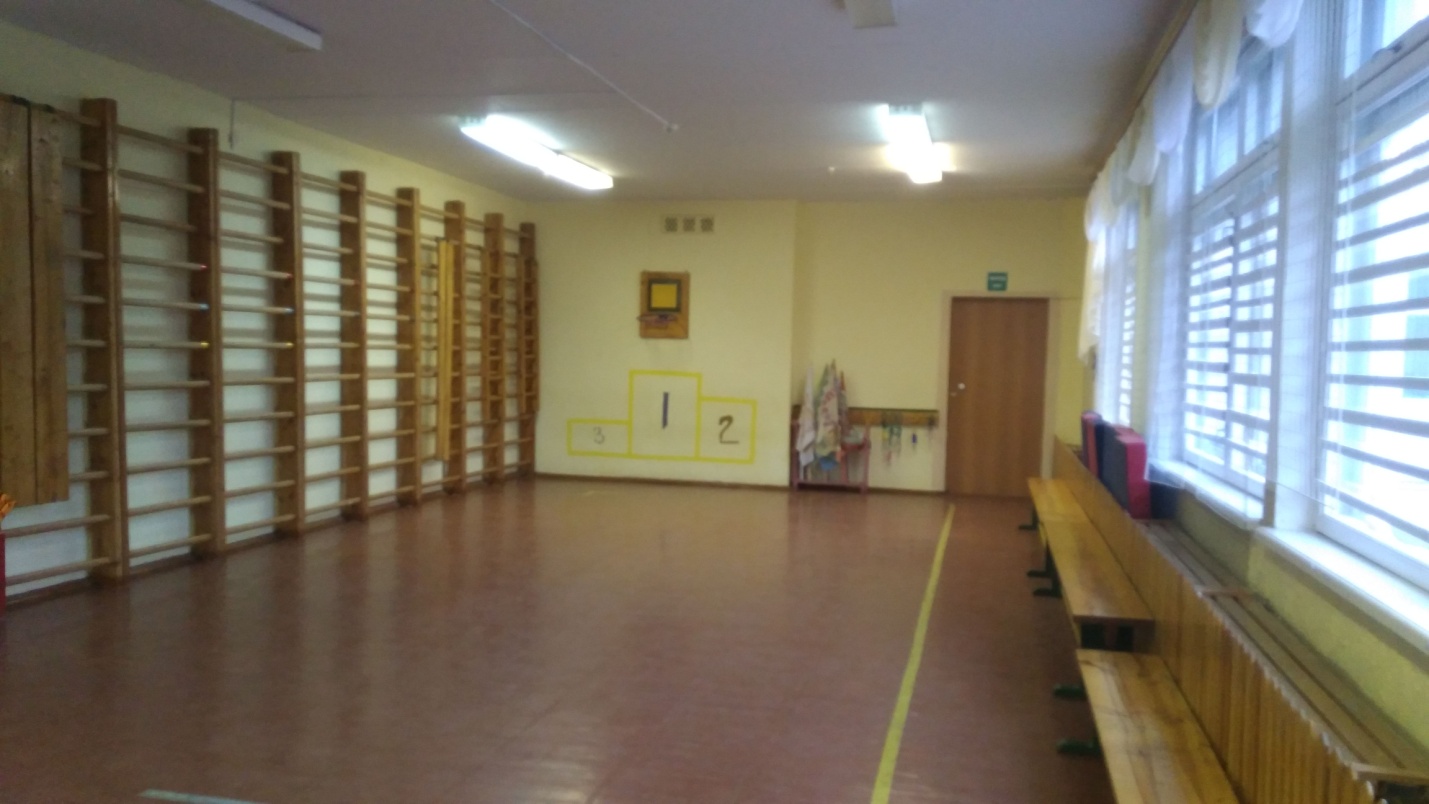 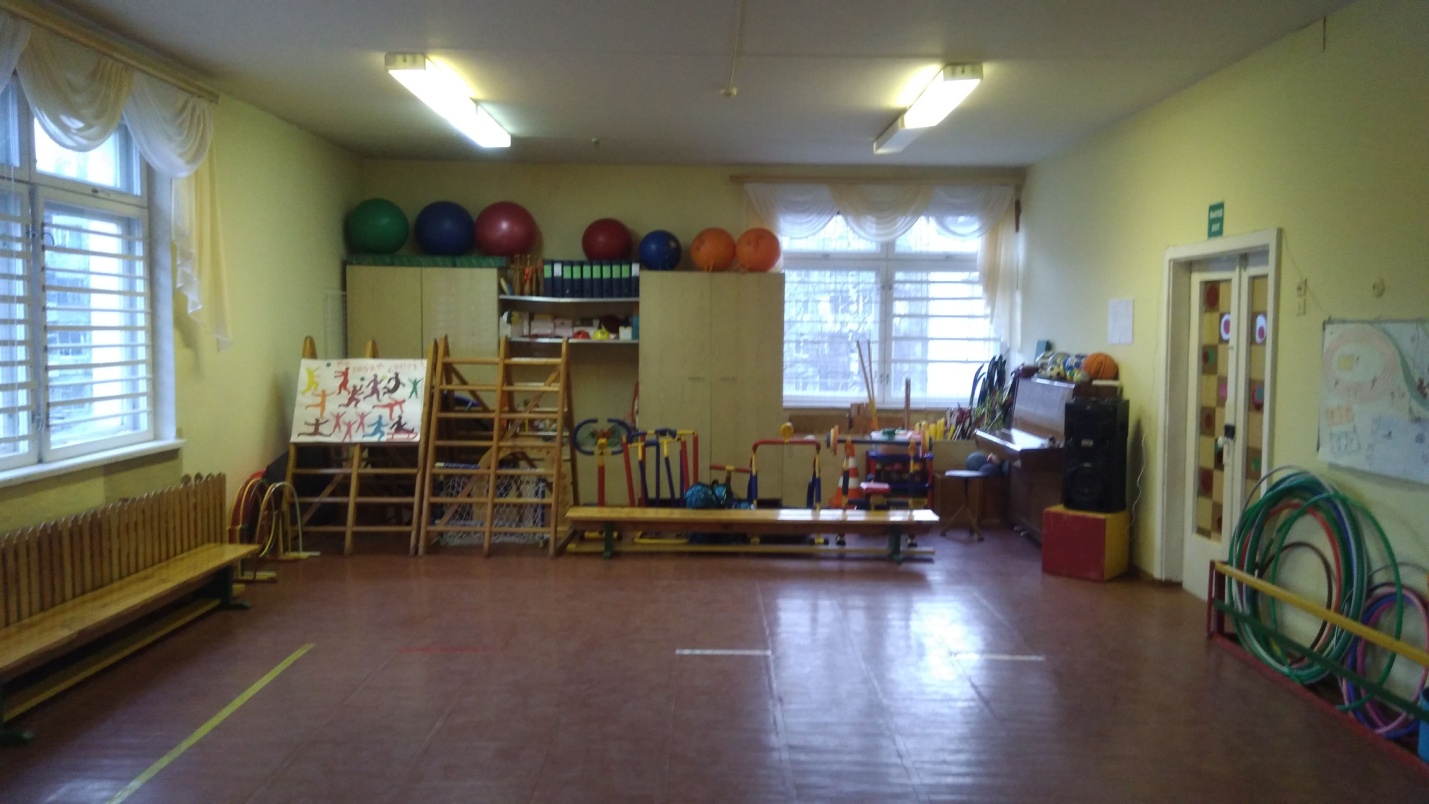 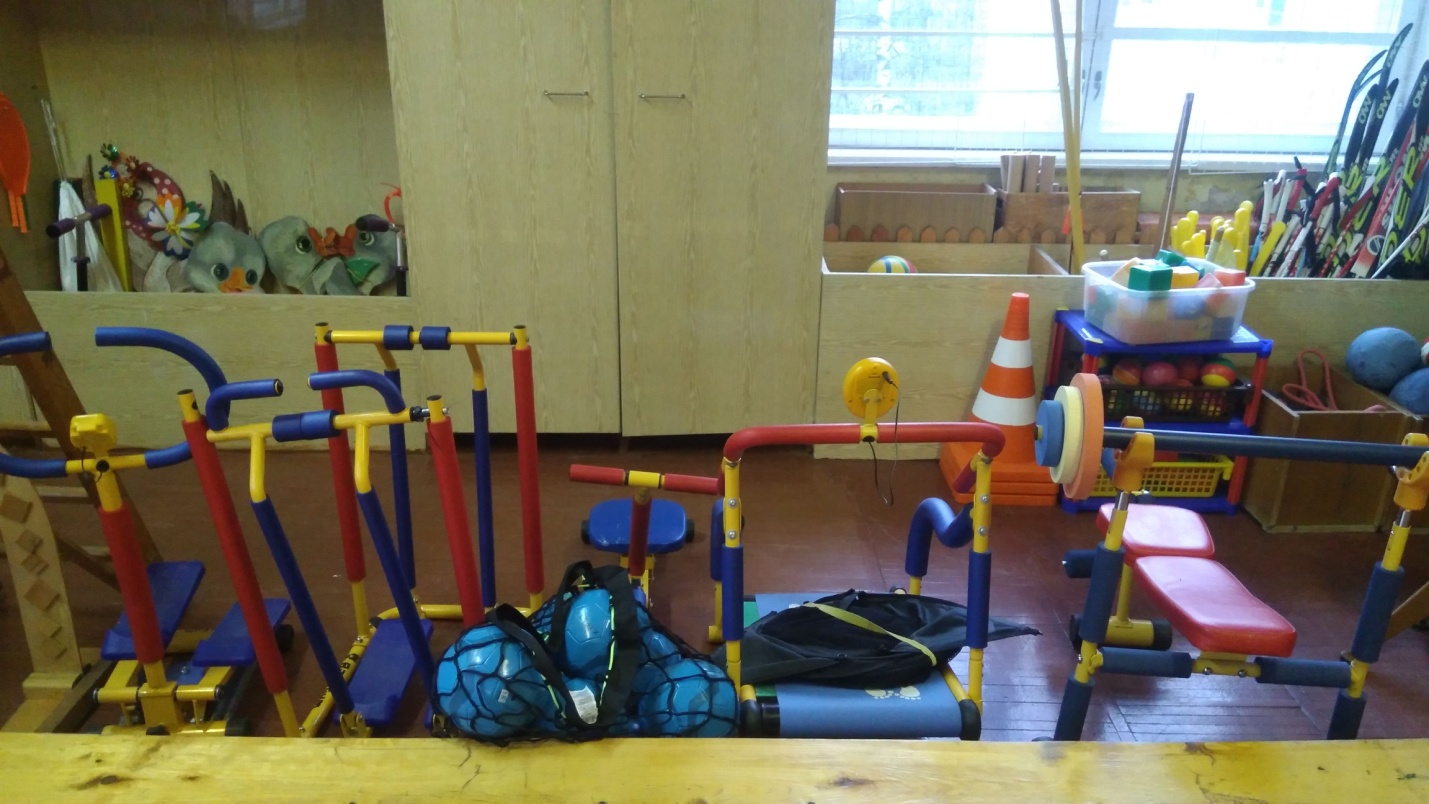 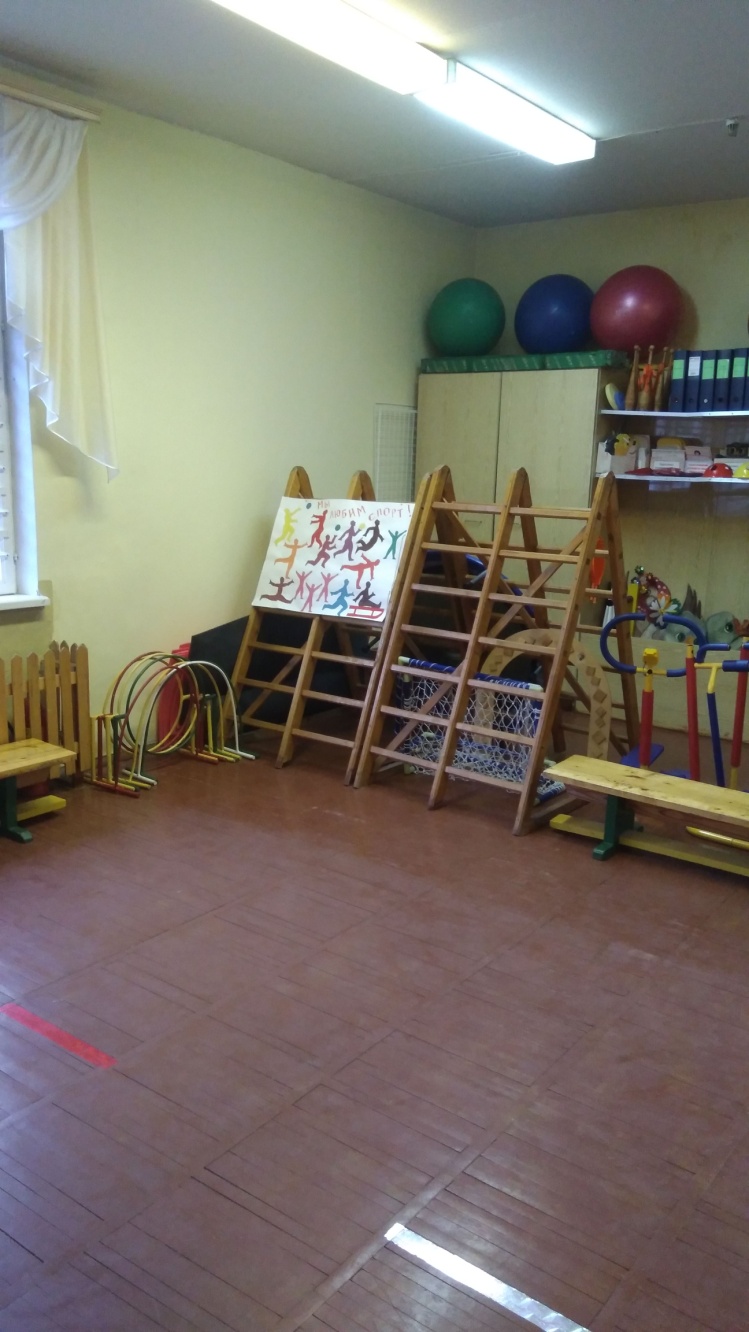 дни неделивремягруппа, классформа проведенияруководительпонедельник7.50-8.008.00-8.108.10- 8.208.20-8.308.30-8.408.50- 9.109.15- 9.359.40- 10.0010.05-10.3015.20-15.5015.50-16.2017.00№14 –подг.гр№13- подг.гр№12- ср.гр.№11- ср.гр.№10- ст.гр№7  -ср.гр№11- ср.гр.№12- ср.гр№10 - ст.гр№13- подг.гр№5- подг.грСр.гр.утр.гимнастикаутр.гимнастикаутр.гимнастикаутр.гимнастикаутр.гимнастикаФизкультураФизкультураФизкультураФизкультураФизкультураФизкультураГимнастикавоспитателивоспитателивоспитатели воспитателивоспитателиинструктор ФИЗОинструктор ФИЗОинструктор ФИЗОинструктор ФИЗОинструктор ФИЗОинструктор ФИЗОтренер доп.услугивторник7.50-8.008.00-8.108.10- 8.208.20-8.308.30-8.408.50-9.059.10-9.259.30- 9.459.50- 10.1510.20-10.4517.00№14 –подг.гр№13- подг.гр№12- ср.гр.№11- ср.гр.№10- ст.гр№2 – 2 мл.гр№3 – 2 мл.гр№6 – 2 мл.гр№8- ст.гр№9- ст.грСт.грутр.гимнастикаутр.гимнастикаутр.гимнастикаутр.гимнастикаутр.гимнастикаФизкультураФизкультураФизкультураФизкультураФизкультураФутболвоспитателивоспитателивоспитатели воспитателивоспитателиинструктор ФИЗОинструктор ФИЗОинструктор ФИЗОинструктор ФИЗОинструктор ФИЗОтренер доп.услугисреда7.50-8.008.00-8.108.10- 8.208.20-8.308.30-8.408.50- 9.109.15-9.359.40- 10.0010.05-10.3517.00№14 –подг.гр№13- подг.гр№12- ср.гр.№11- ср.гр.№10- ст.гр№7  -ср.гр№11  -ср.гр№12  -ср.гр№14- подг.грСр.гр.утр.гимнастикаутр.гимнастикаутр.гимнастикаутр.гимнастикаутр.гимнастикаФизкультураФизкультураФизкультураФизкультураГимнастикавоспитателивоспитателивоспитатели воспитателивоспитателиинструктор ФИЗОинструктор ФИЗОинструктор ФИЗОинструктор ФИЗОтренер доп.услугичетверг7.50-8.008.00-8.108.10- 8.208.20-8.308.30-8.408.50-9.059.10-9.259.30- 9.459.50- 10.1510.20-10.5015.20-15.5017.00№14 –подг.гр№13- подг.гр№12- ср.гр.№11- ср.гр.№10- ст.гр№2 – 2 мл.гр№3 – 2 мл.гр№6 – 2 мл.гр№10- ст.гр№13- подг.гр№13- подг.грСт.грутр.гимнастикаутр.гимнастикаутр.гимнастикаутр.гимнастикаутр.гимнастикаФизкультураФизкультураФизкультураФизкультураФизкультураФизкультураФутболвоспитателивоспитателивоспитатели воспитателивоспитателиинструктор ФИЗОинструктор ФИЗОинструктор ФИЗОинструктор ФИЗОинструктор ФИЗОинструктор ФИЗОтренер доп.услугипятница7.50-8.008.00-8.108.10- 8.208.20-8.308.30-8.408.50- 9.159.20- 9.459.50- 10.25№14 –подг.гр№13- подг.гр№12- ср.гр.№11- ср.гр.№10- ст.гр№8 -ст.гр№9 -ст.гр№14- подг.грутр.гимнастикаутр.гимнастикаутр.гимнастикаутр.гимнастикаутр.гимнастикаФизкультураФизкультураФизкультуравоспитателивоспитателивоспитатели воспитателивоспитателиинструктор ФИЗОинструктор ФИЗОинструктор ФИЗО№Наименование имуществаКол-воТехнические средстваТехнические средстваТехнические средства1Фортепьяно12Музыкальный центр1Предметы мебелиПредметы мебелиПредметы мебели1Шкаф для методической литературы22Стулья23Стол рабочий 1 Тип оборудования 
  Наименование 
  Размеры, масса 
  Кол-во на группу 
  Для ходьбы, бега, равновесия 
  Балансиры разного типа 
  1
  Для ходьбы, бега, равновесия 
  Бревно гимнастическое напольное 
  Длина 240 см Ширина верхней поверхности 10 см Высота 15 см 
  2 
  Для ходьбы, бега, равновесия 
  Доска гладкая с зацепами 
  Длина 250 см Ширина 20см Высота 3 см 
  24
  Для ходьбы, бега, равновесия 
  Доска с ребристой поверхностью 
  Длина 150 см Ширина 20 см Высота 3 см 
  2 
  Для ходьбы, бега, равновесия 
  Дорожка-балансир (лестница веревочная напольная) 
  Длина 23 см Ширина 33 см Диаметр реек 5 см 
  1 
  Для ходьбы, бега, равновесия 
  Дорожка-змейка (канат) 
  Длина 200 см Диаметр 6 см 
  2 
  Для ходьбы, бега, равновесия 
  Коврик массажный 
  75 х 70 см 
  5 
  Для ходьбы, бега, равновесия 
  Куб деревянный малый 
  Ребро 20 см 
  2
  Для ходьбы, бега, равновесия 
  Модуль мягкий (комплект из 6-8 сегментов) 
  1
  Для ходьбы, бега, равновесия 
  Скамейка гимнастическая 
  Длина 200-300 см Ширина 24 см Высота 25, 30, 40 см 
  4
  Для прыжков 
  Батут детский 
  Диаметр 100-120 см 
  3 
  Для прыжков 
  Гимнастический набор: обручи, рейки, палки, подставки, зажимы  2
  Для прыжков 
  Диск плоский 
  Диаметр 23 см Высота 3 см 
  10 
  Для прыжков 
  Дорожка-мат 
  Длина 180 см 
  1 
  Для прыжков 
  Мат гимнастический складной 
  Длина 200 см Ширина 100 см Высота 7 см 
  10
  Для прыжков 
  Мат с разметками 
  Длина 190 см Ширина 138 см Высота 10 м 
  2 
  Для прыжков 
  Скакалка короткая 
  Длина 120-150 см 
 25 
  Для катания, бросания, ловли 
  Кегли (набор) 
  3
  Для катания, бросания, ловли 
  Кольцеброс (набор) 
  2 
  Для катания, бросания, ловли 
  Мешочек с грузом малый 
  Масса 150-200 г 
 20 
  Для катания, бросания, ловли 
  Мишень навесная 
  Длина 60 см Ширина 60 см Толщина 1,5 см 
  2 
  Для катания, бросания, ловли 
  Мяч средний 
  10-12 см 
  25
  Для катания, бросания, ловли 
  Мяч для мини-баскетбола 
  18-20 см 
  5 
  Для катания, бросания, ловли 
  Комплект для детских спортивных игр (сумка) 
  1 
  Для ползания и лазанья 
  Дуга большая 
  Высота 50 см, Ширина 50 см 
  4 
  Для ползания и лазанья 
  Дуга малая 
  Высота 30-40 см, Ширина 50 см 
  4
  Для ползания и лазанья 
  Канат гладкий 
  270-300 см 
  2 
  Для ползания и лазанья 
  Лестница деревянная с зацепами 
  Длина 240 см, Ширина 40 см, Диаметр перекладин 3 см, Расст. между перекл. 22-25 см 
  2 
  Для ползания и лазанья 
  Лестница веревочная 
  Длина 270-300 см Ширина 40 см Диаметр перекладин 3 см 
  1
  Для ползания и лазанья 
  Стенка гимнастическая деревянная 
  Высота 270 см
Ширина пролета 75, 80, 90 см 
  6 
  Для общеразвивающих упражнений 
  Тренажеры простейшего типа: детские эспандеры, диск "Здоровье", гантели, гири 
  По 10 
  Для общеразвивающих упражнений 
  Кольцо плоское 
  Диаметр 18 см 
  10 
  Для общеразвивающих упражнений 
  Лента короткая 
  Длина 50-60 см 
  20 
  Для общеразвивающих упражнений 
  Мяч малый 
  6-8 см 
 30 
  Для общеразвивающих упражнений 
  Обруч малый 
  Диаметр 54-60 см 
 25 
  Для общеразвивающих упражнений 
  Палка гимнастическая короткая 
 Длина 75-80 см 
 30 
  Для общеразвивающих упражнений 
  Ролик гимнастический 
  10
 флажки25п/пНаименованиеОписание1Тренажер детский степпер FT020 
Детский тренажер для проведения тренировок в игровой форме.
Выполнен из безопасных для детей материалов (ПВХ, нейлон, рама: сталь). Модель рассчитана только на детей 4-8 лет. 
Максимальный вес ребенка 50 кг.2Тренажер детский гребной многофункциональный FT06A0 
Детский тренажер для проведения тренировок в игровой форме.
Выполнен из безопасных для детей материалов (ПВХ, нейлон, рама: сталь).3Тренажер детский наездник FTO700 
Детский аэробный тренажер для проведения тренировок в игровой форме. Укрепляет сердечно - сосудистую систему, позволяет активно развивать мышцы спины (от шеи до поясницы), ног, плечевого пояса и пресса. Выполнен из безопасных для детей материалов..4Тренажер детский вело FT030 

Детский аэробный тренажер для проведения тренировок в игровой форме. Укрепляет сердечно- сосудистую систему, позволяет активно развивать мышцы спины (от шеи до поясницы), ног, плечевого пояса и пресса. Выполнен из безопасных для детей материалов.5Тренажер детский беговая дорожка FT010 

Детский тренажер для проведения тренировок в игровой форме.
Укрепляет мышцы пресса, позволяет активно развивать мышцы спины (от шеи до поясницы), ног, плечевого пояса. Выполнен из безопасных для детей материалов.6Детский тренажер "Бегущий по волнам"Сделан из безопасных материалов (ПВХ, нейлон, рама: сталь).Модель рассчитана только на детей 4-8 лет.Максимальный вес ребенка 50 кг.Размеры: 68х40х84 см.7Детский тренажер«Твистер с ручкой»Разноцветная раскраска привлечет внимание детей и сделает спортивные занятия веселыми и увлекательными.Тренажер сделан из безопасных для детей материалов (ПВХ, нейлон, рама: сталь).Модель рассчитана на детей 4-8 лет.Имеет прочную устойчивую конструкцию.Тренажер с успехом может применяться как дома, так и в любых детских учреждениях, комнатах отдыха.Размеры 46х39.5х88 см.